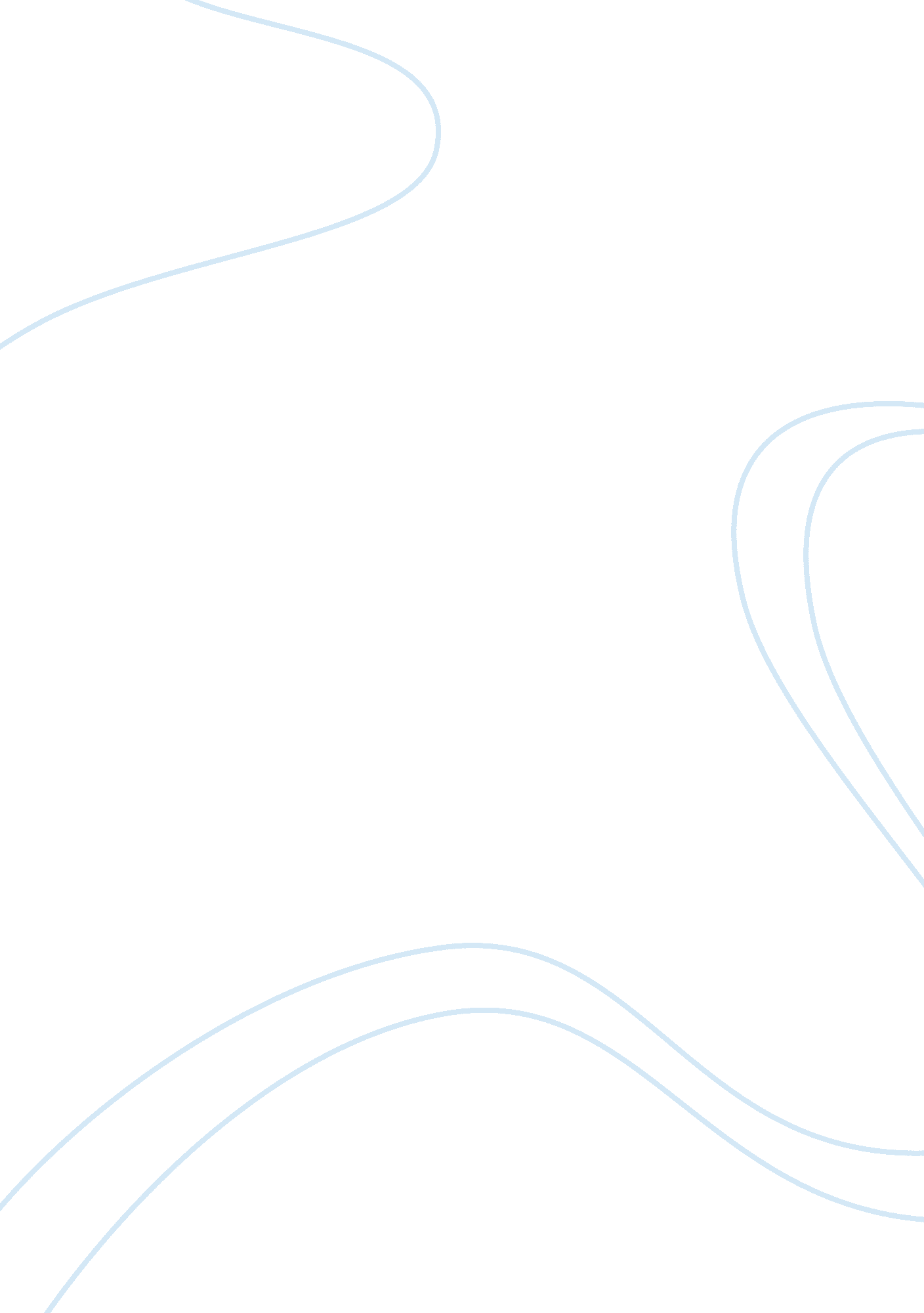 Give an example of such an ideology and explain why it is an ideology in the abov...Philosophy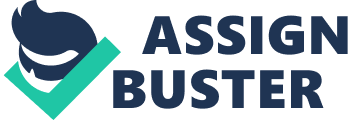 Give an example of an ideology, how does it distort our understanding of reality? Who benefits from the distortion? Students Name 
Institutional affiliation 
Person ethical verdict and intellectual Ideologies 
Theories of moral development normally summon two ways to explain and amend greater than time. Firstly, the socialization of the person into intellectual beliefs and secondly, the person’s structure of social and moral implication. Theorists fluctuate in stipulations of emphasizing one mainframe the other and in provisions of which development is implicit to be prevailing at one episode of instant. These concepts of sovereignty and heteronomy are used to submit correspondingly to; the individual, cognitive on structionist, feature of morality and the exterior shared-group in compliance aspect. Sovereignty and heteronomy are in the text of honorable theorists. Additionally, cognitive theories, concentrating more on the assemble of moral judgment, accentuate the advance of autonomy. On the other hand, collective erudition theories and cultural psychology theories give emphasis to heteronomy centering on cultural broadcast. 
Furthermore, Piaget 1932 and 1965 postulated that expansion goal consists of stirring from heteronomy to autonomy; Kohlberg 1969 postulated alternation linking heteronomy and autonomy inside each stage. At this point, we take the outlook that both processes are concerned in the development of decent thinking, although they are synchronized, parallel, and mutual processes. They are used as the expression of moral thoughts to the popular judgments about correct, erroneous and the justification for such thinking. Moral philosophy is destined to be bigger than proper conclusion, in that, the moral judgment assembles refers more by a whisker to the cognitive edifice of basic epistemological categories; for instance, fair dealing, duty, justifiable establishment, and civil rights. In disparity, moral thinking, as we use the phrase, refers to personal views on such issues like abortion, rights of homosexual persons, creed in public schools, the womens roles, and others. Literary ideology is a supplementary basic evolution in the configuration of moral judgment and refers to beliefs norms, and principles that subsist separately on a single individual and that are common in a cluster as an element of its mutual customs. Our point is that equally honorable conclusion and cultural principles have a say considerably and exceptionally to moral thoughts. There are two progressions; parallel theory designed for moral thinking, a quantity of what the two-process, corresponding theory by Kintsch, 1978 for book intellectual capacity that is, the construction moral thinking involves two processes taking place concurrently, not consecutively or at dissimilar times. 
An excellent place to scrutinize differences in moral philosophy is the Clash of views on unrestricted policy issues explained by means of the Hunter 1991 in his volume known as the Culture Wars; Struggle to classify America. Ethical issues at ante are abortion, rights of homosexual persons, religion in communal schools, and many others. The actions of aggressive pressure groups: lobbying in supporting parties and legislatures not in favor of each other, sending out mailings in opposition to each other, participating in argumentative radio talk shows, splitting minster denominations, and sponsoring civic demonstrations. Hunter called the glacial opposites prevailing attitude and Progressivism. Orthodoxy locates ethical authority in customary inspirational creed Hunter, 1991 while Progressivism locates ethical authority in the spirit of the contemporary age, strength of mind of rationalism and subjectivism. The divide between prevailing attitude and Progressivism puts down the effort to find harmony on lots of issues of civic policy within the United States. In related terms, Marty and also Appleby 1993, describes the intercontinental aspect of this divergence, stating that the supreme ideological conflict since the end of the bitter war is between Fundamentalism and also Secular Modernism. In a sequence of complete volumes on countries all through the world, they describe sectarian discord and brutal ethnic particularizes, to skirmishes spilling in excess of into boundary disputes, national wars. Consequently, the Orthodox-Progressive fight in world view is a considerable occurrence to probe in learns of decent thinking. 
An enormous deal of exertion has been committed to treating the both processes that is; moral judgment and intellectual ideology as challenger explanations, tumbling one makes to the other assemble. For instance, Emler, Resnick 1983 stated that the Kohlbergian application of ethical stages and the Crucial Issues Test in picky is actually an expression of liberal-conventional political beliefs Emler et al. Declared, conflicting the lessening of the Defining Issues Test scores to political attitudes, as the exceeding quote suggests, a current volume written by Bebeau, and Thomas; shorter treatments are specified Edwards, Bebeau, 1997 argues for a cognitive developmental explanation of Kohlbergian theory and the Defining Issues Test. In a few words the verification consists of the subsequent types of studies for which, more than four hundred in print articles are included: 
(a) Prejudice of age, learning and professional groups 
(b) Longitudinal studies 
(c) Connection with moral understanding cognitive capability in moral idea, and other cognitive-developmental procedures. 
Convincingly, the issue of culture, ideologies and individual moral judgment has brought contradiction since in some cases, some individual in the society believes that they have right to behave the way they want without having to consider the cultural norms. For instance, the issue of homosexuals and abortion; religiously, these behaviors are never welcomed at any chance, but you get there are rights of homosexuals anyway. There is controversy between individual moral judgment and cultural ideologies since everyone has what he or she believes in. The above ideology distort our understanding because if everyone has what they believe it is hard to tell what is moral both socially, religiously and also in our culture norms and beliefs. However, not everyone will benefit from the distortion, but only a few people or just a group of people. In this case, it will entirely depend on what one thinks is right to do and what is wrong to shun from it. 
References; 
Kitayama, S., & Cohen, D. (2007). Handbook of cultural psychology. New York: Guilford 
Press. 
Verdery, K. (1995). National ideology under socialism: Identity and cultural politics in 
Ceauşescus Romania. Berkeley/Calif: Univ. of California Press. 
Wuthnow, R. (1989). Meaning and moral order: Explorations in cultural analysis. Berkeley: 
University of California Press. 